Kenneth J. Stevenson Memorial Scholarship Application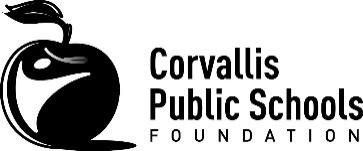 The Kenneth J. Stevenson Memorial Scholarship, established in 2022, is open to Corvallis High School students who played two or more years of varsity tennis at CHS and plan to continue their education at an accredited university, college, trade or vocational school.Ken voluntarily coached CHS boys varsity tennis from 1996  to 2019.  His key motivation was love of the game and a desire to instill that love in youth.  He emphasized the importance of teamwork and good sportsmanship, and he always encouraged each player to do his best.  Ken devoted an enormous amount of time, not only coaching at CHS, but driving the team to games all over western Oregon.  His easy going style gave the boys room to learn new skills while still having fun both on and off the court.This scholarship is a nonrenewable $1000 award given through the Corvallis Public Schools Foundation.  The funds may be used for tuition, fees, books, supplies, and other related expenses and are made payable to the student’s selected choice of continued post-high school education.QUALIFICATIONS: This scholarship is awarded annually to one graduating senior from Corvallis High School who has played two or more years of varsity boys or girls tennis.  The applicant must have plans to enroll in an accredited institution of post-high school learning.APPLICATION REQUIREMENTS:Cover Sheet – Complete a cover sheet with your name, address, telephone number, e-mail address and the name of the institution of learning that you plan to attend.Personal Essay – Please share your background, interests and goals, specifying how this scholarship would help in your next educational pursuit.Letter of Recommendation – Include a letter from a principal, school counselor or teacher that speaks to the candidate’s recognized talents and motivation and likelihood of future success.Transcript (Official or Unofficial)Note:  If you are selected to receive this scholarship, the Corvallis Public Schools Foundation will contact you with instructions for obtaining proof of university enrollment.Application should be emailed to admin@cpsfoundation.org or mailed to the Corvallis Public Schools Foundation, 1555 SW 35th Street, Corvallis, OR 97333.Completed applications must be received no later than April 15.Scholarship application cover sheetDate: ____________Scholarship that you are applying for: Kenneth J. Stevenson Memorial ScholarshipCollege/University you plan to attend: ___________________________________Your legal name: _____________________________________________________ High school you currently attend: ________________________________________Preferred contact:		e-mail		mail		phoneHome address: ________________________________________________________E-mail: _______________________________________________________Daytime phone: ________________________________________________Please complete and return with other required materials to Corvallis Public Schools Foundation at the address below.